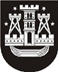 KLAIPĖDOS MIESTO SAVIVALDYBĖS TARYBASPRENDIMASDĖL KLAIPĖDOS MIESTO SAVIVALDYBĖS TARYBOS 2020 M. LIEPOS 30 D. SPRENDIMO NR. T2-197 „DĖL IKIMOKYKLINIO IR PRIEŠMOKYKLINIO UGDYMO ORGANIZAVIMO MODELIŲ KLAIPĖDOS MIESTO SAVIVALDYBĖS ŠVIETIMO ĮSTAIGOSE APRAŠO PATVIRTINIMO“ PAKEITIMO2023 m. gruodžio 21 d. Nr. T2-352KlaipėdaVadovaudamasi Lietuvos Respublikos vietos savivaldos įstatymo 6 straipsnio 5 ir 8 punktais ir 15 straipsnio 4 dalimi ir Priešmokyklinio ugdymo tvarkos aprašo, patvirtinto Lietuvos Respublikos švietimo, mokslo ir sporto ministro 2013 m. lapkričio 21 d. įsakymu Nr. V-1106 „Dėl Priešmokyklinio ugdymo tvarkos aprašo patvirtinimo“, 7.1 papunkčiu, Klaipėdos miesto savivaldybės taryba nusprendžia:1. Pakeisti Ikimokyklinio ir priešmokyklinio ugdymo organizavimo modelių Klaipėdos miesto savivaldybės švietimo įstaigose aprašą, patvirtintą Klaipėdos miesto savivaldybės tarybos 2020 m. liepos 30 d. sprendimu Nr. T2-197 „Dėl Ikimokyklinio ir priešmokyklinio ugdymo organizavimo modelių Klaipėdos miesto savivaldybės švietimo įstaigose aprašo patvirtinimo“:1.1. pakeisti 8.5 papunktį ir jį išdėstyti taip:„8.5. jeigu Grupėje yra mažiau vaikų, nei nustatytas minimalus vaikų skaičius, dėl tokios priešmokyklinio ugdymo Grupės iškomplektavimo ar jungtinės priešmokyklinio ugdymo Grupės steigimo sprendimą priima Savivaldybės taryba, dėl ikimokyklinės Grupės iškomplektavimo ar jungtinės ikimokyklinės ugdymo Grupės steigimo sprendimą priima Savivaldybės meras.“;1.2. pakeisti 12 punktą ir jį išdėstyti taip:„12. Priešmokyklinis ugdymas vykdomas pagal Priešmokyklinio ugdymo bendrąją programą švietimo, mokslo ir sporto ministro nustatyta tvarka ir terminais. Rekomenduojama vaikų, ugdomų priešmokyklinio ugdymo Grupėse, atostogas organizuoti, atsižvelgiant į mokinių atostogas bendrojo ugdymo procese.“; 1.3. pakeisti 13 punktą ir jį išdėstyti taip:„13. Įvertinus ikimokyklinio ir priešmokyklinio amžiaus vaikų švietimo poreikius bei Švietimo įstaigų galimybes, kasmet iki gegužės 31 d. Savivaldybės ikimokyklinio ugdymo Grupių skaičių ir ugdymo jose Modelį nustato Savivaldybės meras, priešmokyklinio ugdymo Grupių skaičių ir ugdymo jose Modelį – Savivaldybės taryba. Grupių skaičius ir ugdymo jose Modelis gali būti tikslinamas kasmet.“;1.4. pakeisti 15 punktą ir jį išdėstyti taip:„15. Pagrindiniai Grupės veiklos Modeliai pagal Grupės veiklos trukmę, Grupės ugdomosios veiklos trukmę, ugdomąją kalbą, darbuotojų etatų skaičių ir ugdymo vietą pateikti 3 lentelėje:3 lentelė*Pasikeitus teisės aktams dėl ikimokyklinio, priešmokyklinio ugdymo mokytojų darbo krūvio sandaros (kontaktinių ir nekontaktinių valandų skaičiaus), konkretus ikimokyklinio, priešmokyklinio ugdymo mokytojų etatų skaičius pagal Grupės veiklos trukmę nustatomas teisės aktų nustatyta tvarka.“;1.5. pakeisti 16.1 papunktį ir jį išdėstyti taip:„16.1. ugdomosios veiklos laikas – tai laikas, skirtas patvirtintoms Ikimokyklinio ir Priešmokyklinio ugdymo programoms įgyvendinti, taip pat vaikų dienos režimui užtikrinti numatytas laikas (maitinimas, poilsis ir panašiai);“;1.6. pakeisti 16.3 papunktį ir jį išdėstyti taip:„16.3. vaikų priežiūros laikas – tai laikas, kai, tėvų (globėjų, rūpintojų) (toliau – tėvų) pageidavimu, vaikai atvedami į Grupę anksčiau ir (ar) pasiimami iš jos vėliau. Priežiūros laikas numatytas 12 val. ir 24 val. Grupės veiklos Modeliuose.“;1.7. pakeisti 19.2 papunktį ir jį išdėstyti taip:„19.2. Grupės veiklos laikas yra nuo 7.00 val. iki 19.00 val. Tėvai gali pasirinkti vaikų priežiūros laiką nuo 0,5 val. iki 1,5 val. (4 lentelė). Už vaikų priežiūros papildomai teikiamą paslaugą tėvai moka atlyginimą, kurio dydį nustato Savivaldybės taryba.4 lentelė1.8. pakeisti 20.2.3 papunktį ir jį išdėstyti taip:„20.2.3. jeigu Savivaldybės administracijos vaiko gerovės komisijos nutarimu yra paskirta kompleksinė pagalba vaikui ir šeimai;“;1.9. pakeisti 20.2.4 papunktį ir jį išdėstyti taip:„20.2.4. kitais nenumatytais atvejais vaiko priskyrimo į šio Modelio Grupę klausimas svarstomas Savivaldybės vaikų priėmimo į Grupes komisijoje.“;1.10. pakeisti 25 punktą ir jį išdėstyti taip:„25. Vykdomų programų sąrašas skelbiamas Švietimo įstaigos interneto svetainėse. Pagal NVŠ programas užsiėmimus pogrupiais veda neformaliojo švietimo mokytojas. NVŠ programų skaičius Švietimo įstaigoje priklauso nuo joje veikiančių Grupių skaičiaus (5 lentelė):5 lentelė1.11. pripažinti netekusiu galios 27.3 papunktį;1.12. pakeisti 29 punktą ir jį išdėstyti taip:„29. Grupėje, kurioje ugdymas grindžiamas švietimo, mokslo ir sporto ministro patvirtintais Montesori pedagogikos Lietuvoje sampratos elementais, individualiam vaikų konsultavimui gali būti skirta iki 0,4 ikimokyklinio ar priešmokyklinio ugdymo mokytojo etato, atsižvelgus į darbo grupės dėl papildomų etatų (pareigybių) švietimo įstaigose steigimo siūlymus.“;1.13. pakeisti 31.3 papunktį ir jį išdėstyti taip:„31.3. vaikams, turintiems vidutinių, didelių ir labai didelių specialiųjų ugdymosi poreikių, gali būti skiriama mokytojo padėjėjo pagalba darbo grupės dėl papildomų etatų (pareigybių) švietimo įstaigose steigimo siūlymu;“;1.14. pripažinti netekusiu galios 32 punktą;1.15. pakeisti 33 punktą ir jį išdėstyti taip:„33. Padidinus priešmokyklinio ir ikimokyklinio ugdymo mokytojų etatų skaičių Grupėje pagal 15 punktą, Švietimo įstaigos vadovas sudaro Grupėje dirbančių pedagoginių ir nepedagoginių darbuotojų darbo grafikus.“2. Skelbti šį sprendimą Teisės aktų registre ir Klaipėdos miesto savivaldybės interneto svetainėje.Grupės veiklos trukmė (val. per parą)Grupės ugdomosios veiklos trukmė (val. per parą)Ugdomoji kalbaDarbuotojų etatų skaičius*Darbuotojų etatų skaičius*Ugdymo vietaGrupės veiklos trukmė (val. per parą)Grupės ugdomosios veiklos trukmė (val. per parą)Ugdomoji kalbaikimokyklinio, priešmokyklinio ugdymo mokytojasauklėtojo padėjėjas / naktinė auklėUgdymo vietaBendrosios ir specializuotos paskirties GrupėjeBendrosios ir specializuotos paskirties GrupėjeBendrosios ir specializuotos paskirties GrupėjeBendrosios ir specializuotos paskirties GrupėjeBendrosios ir specializuotos paskirties GrupėjeBendrosios ir specializuotos paskirties Grupėje10,59Švietimo įstaigos nuostatuose įteisinta ugdomoji kalba2,001,00Švietimo įstaigos nuostatuose įteisinta ugdymo vieta4,54Švietimo įstaigos nuostatuose įteisinta ugdomoji kalba0,80,5Švietimo įstaigos nuostatuose įteisinta ugdymo vieta129Švietimo įstaigos nuostatuose įteisinta ugdomoji kalba2,21,00Švietimo įstaigos nuostatuose įteisinta ugdymo vieta249Švietimo įstaigos nuostatuose įteisinta ugdomoji kalba2,21,5 / 1,3Švietimo įstaigos nuostatuose įteisinta ugdymo vietaSpecialiosios paskirties GrupėjeSpecialiosios paskirties GrupėjeSpecialiosios paskirties GrupėjeSpecialiosios paskirties GrupėjeSpecialiosios paskirties GrupėjeSpecialiosios paskirties Grupėje10,59Švietimo įstaigos nuostatuose įteisinta ugdomoji kalba2,51,00Švietimo įstaigos nuostatuose įteisinta ugdymo vieta4,54Švietimo įstaigos nuostatuose įteisinta ugdomoji kalba1,00,5Švietimo įstaigos nuostatuose įteisinta ugdymo vieta129Švietimo įstaigos nuostatuose įteisinta ugdomoji kalba2,851,00Švietimo įstaigos nuostatuose įteisinta ugdymo vieta249Švietimo įstaigos nuostatuose įteisinta ugdomoji kalba2,851,5 / 1,3Švietimo įstaigos nuostatuose įteisinta ugdymo vietaPriežiūros laikasPriežiūros laiko trukmė7.00 val.–7.30 val.; 18.00 val.–19.00 val.1,5 val.7.00 val.–7.30 val.; 18.00 val.–18.30 val.1 val.7.00 val.–7.30 val.0,5 val.18.00 val.–18.30 val.0,5 val.18.00 val.–19.00 val.1 val.“Grupių skaičius Švietimo įstaigojeMaksimalus NVŠ programų skaičiusMaksimalus NVŠ mokytojo (mokytojo) etatų skaičiusIki 621,07–931,510–1242,013–1552,516–1863,019 ir daugiau84,0“Savivaldybės merasArvydas Vaitkus